Министерство строительства,					Удмурт Элькунысь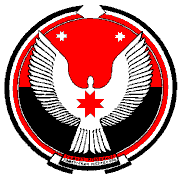 жилищно-коммунального хозяйства и				лэсьтӥськонъя, улонниосъя ноэнергетики					      	    соосты ужатон возёсъя но	Удмуртской Республики					     энергетикая министерствоПРИКАЗг. ИжевскО внесении изменений в приказ Министерства строительства, жилищно-коммунального хозяйства и энергетики Удмуртской Республики от 7 декабря 2021 года № 23/1 «Об установлении платы за технологическое присоединение к территориальным распределительным сетям сетевых организаций, расположенным на территории Удмуртской Республики, для заявителей, подающих заявку в целях технологического присоединения энергопринимающих устройств максимальной мощностью, не превышающей 15 кВт включительно (с учетом мощности ранее присоединенных в данной точке присоединения энергопринимающих устройств)»В соответствии с Федеральным законом от 26 марта 2003 года № 35-ФЗ                           «Об электроэнергетике», постановлением Правительства Российской Федерации                 от 29 декабря 2011 года № 1178 «О ценообразовании в области регулируемых цен (тарифов) в электроэнергетике», постановлением Правительства Российской Федерации  от 27 декабря 2004 года № 861 «Об утверждении Правил недискриминационного доступа к услугам по передаче электрической энергии и оказания этих услуг, Правил недискриминационного доступа к услугам по оперативно-диспетчерскому управлению в электроэнергетике и оказания этих услуг, Правил недискриминационного доступа к услугам администратора торговой системы оптового рынка и оказания этих услуг и Правил технологического присоединения энергопринимающих устройств потребителей электрической энергии, объектов по производству электрической энергии, а также объектов электросетевого хозяйства, принадлежащих сетевым организациям и иным лицам, к электрическим сетям», приказом Федеральной антимонопольной службы                   от 29 августа 2017 года № 1135/17 «Об утверждении Методических указаний по определению размера платы за технологическое присоединение к электрическим сетям», Положением о Министерстве строительства, жилищно-коммунального хозяйства и энергетики Удмуртской Республики, утвержденным постановлением Правительства Удмуртской Республики от 22 декабря 2017 года № 550, Министерство строительства, жилищно-коммунального хозяйства и энергетики Удмуртской Республики приказывает:Внести в приказ Министерства строительства, жилищно-коммунального хозяйства и энергетики Удмуртской Республики от 7 декабря 2021 года № 23/1 «Об установлении платы за технологическое присоединение к территориальным распределительным сетям сетевых организаций, расположенным на территории Удмуртской Республики, для заявителей, подающих заявку в целях технологического присоединения энергопринимающих устройств максимальной мощностью, не превышающей 15 кВт включительно (с учетом мощности ранее присоединенных в данной точке присоединения энергопринимающих устройств)» следующие изменения:приложение 1 к приказу изложить в новой редакции согласно приложению 1 к настоящему приказу.Настоящий приказ вступает в силу со дня его официального опубликования.Исполняющий обязанности министра                                                           Р.Р. Ибрагимов                                                       Разослать: в дело, в РИЦ, в ФАС России.Приложение 1к приказу Министерства строительства, жилищно-коммунального хозяйства и энергетики Удмуртской Республикиот 19 апреля 2022 года № 6/1«Приложение 1к приказу Министерства строительства, жилищно-коммунального хозяйства и энергетики Удмуртской Республикиот 7 декабря 2021 года № 23/1ПЛАТАза технологическое присоединение к территориальным распределительным сетям сетевых организаций, расположенным на территории Удмуртской Республики, для заявителей, подающих заявку в целях технологического присоединения энергопринимающих устройств максимальной мощностью, не превышающей 15 кВт включительно (с учетом мощности ранее присоединенных в данной точке присоединения энергопринимающих устройств), объектов микрогенерации <*>Группа Заявителей, а также порядок применения платы для Заявителя, подавшего заявку в целях технологического присоединения энергопринимающих устройств максимальной мощностью, не превышающей 15 кВт (включительно), объектов микрогенерации, определен пунктом 17 Правил технологического присоединения энергопринимающих устройств потребителей электрической энергии, объектов по производству электрической энергии, а также объектов электросетевого хозяйства, принадлежащих сетевым организациям и иным лицам, к электрическим сетям, утвержденных постановлением Правительства Российской Федерации от 27 декабря 2004 года № 861 «Об утверждении Правил недискриминационного доступа к услугам по передаче электрической энергии и оказания этих услуг, Правил недискриминационного доступа к услугам по оперативно-диспетчерскому управлению в электроэнергетике и оказания этих услуг, Правил недискриминационного доступа к услугам администратора торговой системы оптового рынка и оказания этих услуг и Правил технологического присоединения энергопринимающих устройств потребителей электрической энергии, объектов по производству электрической энергии, а также объектов электросетевого хозяйства, принадлежащих сетевым организациям и иным лицам, к электрическим сетям», и пунктом 9 Методических указаний по определению размера платы за технологическое присоединение к электрическим сетям, утвержденных Приказом ФАС России от 29 августа 2017 года № 1135/17 «Об утверждении методических указаний по определению размера платы за технологическое присоединение к электрическим сетям».»<*> Под сетевыми организациями в приложении понимаются сетевые организации, осуществляющие деятельность на территории Удмуртской Республики.<**> Плата установлена без НДС, кроме пунктов 1.1, 2.1 и применяется при подключении к территориальным распределительным электрическим сетям сетевых организаций, применяющих общую систему налогообложения.<***> Плата НДС не облагается в связи с применением упрощенной системы налогообложения, применяется при подключении к территориальным распределительным электрическим сетям сетевых организаций, применяющих упрощенную систему налогообложения.______________от 19 апреля 2022 года№ 7/1ВНЕСЕНОВНЕСЕНОВНЕСЕНОВНЕСЕНОВНЕСЕНОВНЕСЕНОНаименование подразделенияПодписьФИОДатаПримечание1.Заместитель начальника отдела инвестиционных программ и концессииА.П. ПрозороваСОГЛАСОВАНОСОГЛАСОВАНОСОГЛАСОВАНОСОГЛАСОВАНОСОГЛАСОВАНОСОГЛАСОВАНО2.Начальник управления тарифного регулирования в сфере электро- и теплоснабженияК.В. Гапеева3.Начальник управления тарифного регулирования в сфере водо-, газоснабжения и социально значимых услугС.О. Лебедев4.Начальник административно-правового управленияС.Ю. Перескокова№ п/пГруппы заявителейПлата за технологическое присоединение <**>, руб. за 1 присоединениеПлата за технологическое присоединение <***>, руб. за 1 присоединение1Технологическое присоединение к территориальнымраспределительным сетям сетевых организаций, расположенным на территории Удмуртской Республики, для заявителей, подающих заявку в целях технологического присоединения энергопринимающих устройств максимальной мощностью, не превышающей 15 кВт включительно (с учетом мощности ранее присоединенных в данной точке присоединения энергопринимающих устройств) или объектов микрогенерации1.1Население550,00550,001.2Юридические лица или индивидуальные предприниматели458,33550,002Технологическое присоединение к территориальнымраспределительным сетям сетевых организаций, расположенным на территории Удмуртской Республики, для заявителей, подающих заявку в целях технологического присоединения энергопринимающих устройств максимальной мощностью, не превышающей 15 кВт включительно (с учетом мощности ранее присоединенных в данной точке присоединения энергопринимающих устройств) и объектов микрогенерации2.1Население1100,001100,002.2.Юридические лица или индивидуальные предприниматели916,671100,00